Document d’information sur un engagement électoral 
(Loi sur la transparence des engagements électoraux, L.N.-B. 2018, c. 1, articles 4 et 5)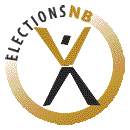 P 10 006(2018-07-31)Partie A : Engagement électoralPartie A : Engagement électoralParti politique enregistréNuméroTitreDescriptionType d’engagement Engagement du parti  Engagement du chefRenvoi à la plateforme électoraleType de document d’information Cochez l’une des cases suivantes :  a) Estimation des coûts, c.-à-d. une estimation des coûts ou des incidences financières  b) Énoncé des coûts maximaux, c.-à-d. si l’engagement porte sur la mise en œuvre d’un programme ou service nouveau ou élargi, un énoncé des coûts maximaux que le parti lui accordera s’il forme le prochain gouvernement      c) Aucune estimation des incidences financières de l’engagement électoral n’a été créée pour les raisons suivantes :  On ne disposait pas d’assez d’information pour préparer une estimation des coûts.  L’engagement électoral n’aura aucune incidence financière pour la province.  Le parti refuse de préparer une estimation des coûts ou un énoncé des coûts maximaux relativement à l’engagement électoral.Document d’information complémentaireSi un énoncé des coûts maximaux a été coché ci-dessus et l’engagement électoral indique qu’il augmentera ou réduira les recettes, le document d’information complémentaire suivant est également déposé : Numéro et titrePartie B : Incidences financièresPartie B : Incidences financièresPartie B : Incidences financièresPartie B : Incidences financièresPartie B : Incidences financièresPartie B : Incidences financièresPartie B : Incidences financièresPartie B : Incidences financièresExercice2018-20192019-20202020-20212021-20222022-2023PostérieurTotalBudget de fonctionnement – recettesBudget de fonctionnement – chargesBudget d’investissement – dépenses	Ces incidences financières se trouvent dans le Résumé des engagements électoraux déposé avec le présent document d’information.	Ces incidences financières se trouvent dans le Résumé des engagements électoraux déposé avec le présent document d’information.	Ces incidences financières se trouvent dans le Résumé des engagements électoraux déposé avec le présent document d’information.	Ces incidences financières se trouvent dans le Résumé des engagements électoraux déposé avec le présent document d’information.	Ces incidences financières se trouvent dans le Résumé des engagements électoraux déposé avec le présent document d’information.	Ces incidences financières se trouvent dans le Résumé des engagements électoraux déposé avec le présent document d’information.	Ces incidences financières se trouvent dans le Résumé des engagements électoraux déposé avec le présent document d’information.	Ces incidences financières se trouvent dans le Résumé des engagements électoraux déposé avec le présent document d’information.Partie C : Autres renseignements requisChaque hypothèse importante formulée en vue de déterminer l’estimation des coûts ou l’énoncé des coûts maximaux.Les sources des renseignements ayant servi à l’estimation des coûts ou à l’énoncé des coûts maximaux.Les calculs exécutés pour procéder à l’estimation des coûts ou à l’énoncé des coûts maximaux.Partie D : Publication  Le présent document d’information a été rendu public par le parti politique enregistré à l’aide des médias, notamment par communiqué de presse, affichage sur un site Web ou tout autre moyen médiatique d’information publique.Partie E : SignaturePartie E : Signature  Représentant officiel du parti politique enregistré ou  Agent principal du parti politique enregistréNomSignature écriteDateou signature électronique (taper le nom)Date